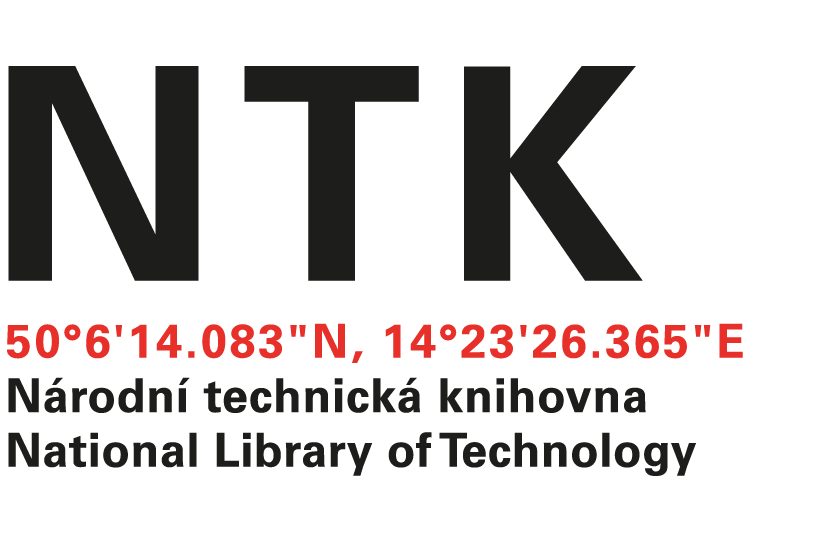 Firstpower a.s.Koněvova 2660/141               							130 00 Praha 3                                                                                     IČO: 28386191č. j. NTK/ 72 / 2024-62V Praze dne: 5. 3. 2024Věc: OBJEDNÁVKANa základě Vaší nabídky zaslané dne 28. 2. 2024 objednáváme opravu UPS v hlavní servrovně s výměnou modulu EBP NXa100PN: 02313374 a EBP logic driverPN: PN 0302023259 v objektu Národní technické knihovny Technická 6, Praha 6.Cena:  114  620.-  Kč  bez DPHTermín : 11. 3. 2024S pozdravemIng. Vladimír Pavlíkvedoucí oddělení správy a provozuObjednávku přijal: